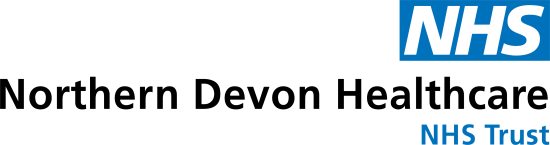 JOB DESCRIPTION	PERSON SPECIFICATIONJOB DETAILS JOB DETAILS Job Title Safeguarding Administrator Reports to TBCBand 4 (Subject to formal matching)Department/Directorate Safeguarding Team JOB PURPOSE To provide all aspects of secretarial and administrative duties to the Safeguarding Team. Duties will include diary management and prioritisation of appointments, audio typing of letters and reports, minute taking, operating a ‘bring forward’ system and preparation of agendas and associated papers.  The post holder is responsible for managing their own workload, which may include financial, and personnel administration and assisting in the organisation of the Head of Safeguarding and Safeguarding Teams’ workload.The role will include the day to day management of databases which record safeguarding incidents, processes and associated documents.  The post holder will be expected to undertake audit preparation, produce reports and have a good knowledge of hospital reporting systems.KKEY RESULT AREAS/PRINCIPAL DUTIES AND RESPONSIBILITIESTo support the safeguarding clinical specialists with all areas of administration including but not  exclusively: diary management, audio typing, letters and reports, minute taking, agenda preparation, database management, updating the Trust Safeguarding Intranet page, recording of safeguarding incidents and associated processes dealing with the relevant  documentation.Fully manage and support the safeguarding  processes throughout the Trust in conjunction with the Specialist Nurse(s) Safeguarding including uploading of information and reports to patient record, addition, review and deactivation of safeguarding flags and MARAC (Multi-agency risk assessment conference) for High risk domestic abuse related work including researchOrdering of stationary and other necessary equipment. Processes regarding purchases and invoices Provide and receive routine information requiring tact or persuasive skills.Provide and receive complex or sensitive information and provide advice and/or instruction to individuals.Exchange information with patients, relatives and staff on a variety of departmental matters and procedures, including anxious patients and relatives, or those with cultural or language difficulties.Communicate complicated administrative information to staff from other departments and external contacts.Induction of new staff and maintaining of working relationships with own and other departments.Communicate complex, sensitive, and sometimes, contentious information with a range of stakeholders, including where persuasion or negotiation is required.Prepare audits, produce reports and have a good knowledge of reporting systems.To work within Trust policies and procedures. Use initiative to deal with routine matters and complex queries, deciding when it is necessary to refer to the available line manager.Support the other members of the secretarial / MCA team to cover their roles and responsibilities.Work is managed rather than supervised and the post holder will organise own workload on a day to day basis, including planning of straightforward tasks and organising complex, on-going activities.KEY WORKING RELATIONSHIPS Areas of Responsibility: The post holder will be based in Child Health Centre at Royal Devon Wonford site and will provide administrative support to the Safeguarding team. The post holder will fulfil all tasks and work as part of a team.  The post holder will have delegated responsibility for supervision of staff within the team. To meet the needs of the service, the post holder may be required to work in other administrative areas as appropriate and as directed by the line manager.Speciality Specific Information: Due to the nature of this position, there would be an expectation that the post holder will receive regular safeguarding supervision from a Safeguarding Specialist within the Team.  In the absence of the Safeguarding Lead and/or Specialist Nurse Safeguarding, the post holder will be responsible for signposting staff to the correct services in relation to safeguarding queries and advice.No. of Staff reporting to this role: 0The post holder is required to deal effectively with staff of all levels throughout the Trust on a day to day basis.In addition the post holder will deal with the wider healthcare community, external organisations and the public.  This will include verbal, written and electronic media. Of particular importance are working relationships with: ORGANISATIONAL CHART FREEDOM TO ACT To work within Trust policies and procedures. Use initiative to deal with routine matters and complex queries, deciding when it is necessary to refer to the available line manager. Work is managed rather than supervised and the post holder will organise own workload on a day to day basis.The post holder is managed and will organise their own day to day activities and tasks and allocate to staff as appropriate. They will arrange staff cover as and when necessary.COMMUNICATION/RELATIONSHIP SKILLS The post holder will be required to adhere to the organisations standards of customer care. They will welcome visitors and deal with clients in a confidential and sensitive manner.  This could be face to face or over the phone and may require tact, persuasion and negotiation skills to exchange information relating to all aspects of the patients’ care.To courteously and efficiently receive enquiries (including telephone calls), take messages and ensure that these are passed on to the appropriate person. To communicate effectively with staff and clients within partner agency organisations in a confidential and sensitive manner, this may include GP’s, healthcare professionals, hospital departments and referral centres.The post holder will be expected to behave in accordance with the Trust's values of demonstrating compassion, striving for excellence, respecting diversity, acting with integrity and to listen and support others. ANALYTICAL/JUDGEMENTAL SKILLSJudgements on complex facts requiring interpretation and comparing options which may involve exercising judgement when dealing with patient, staff or external contacts. Resolving minor problems with regard to patient records and personnel. Ability to use initiative and take appropriate action in absence of team/manager.PLANNING/ORGANISATIONAL SKILLSThe ability to work using own initiative, prioritise and manage time effectively to meet deadlines. The post holder will be responsible for diary management, collation and distribution of case notes.The post holder will have close working relationships within all areas of the Trust where adults may have safeguarding concerns.  This may involve liaison between these departments and the safeguarding team in order to provide the best care for the patient.The role will also include the planning and organising of meetings with other professionals/agencies, including co-ordinating outpatient clinics. PATIENT/CLIENT CARE The post holder is required to put the patient, as the first priority, at the centre of all activities. The post holder will have regular contact with staff and sometimes patients/clients by phone or face to face and will provide non-medical information and advice to patients and carers i.e. addition of requested safeguarding flag. To be fully aware of and understand the duties and responsibilities arising from the Childrens Act 2004, Care Act 2014, Mental Capacity Act 2005 in relation to safeguarding adults and children as this applies to this role within the organisation.POLICY/SERVICE DEVELOPMENT Participate in policy and service development. Follow Trust policies, make comments on proposals and implement administration policies as well as proposing changes to working practices for own area.FINANCIAL/PHYSICAL RESOURCES The post holder will receipt deliveries and monitor stock levels of stationery and equipment.To ensure the efficient and effective use of all resources used within the course of one’s own duties, maintaining an awareness of the financial impact of inappropriate use.HUMAN RESOURCES Maintain and update own training relevant to post. Take an active part in the development review of own work suggesting areas for learning and development.Demonstrate duties to new starters, and allocate and check work of other administrative staff, where appropriate. Provide on the job training for new staff and work experience students, taking an active part in the development review of own work, suggesting areas for learning and development.INFORMATION RESOURCES Daily use of IT programmes relevant to the work area including medical records systems. Responsible for records management (creation, storage, archive, retrieval of records) in line with Trust policies and procedures. The post holder will modify systems and processes during the continual review for efficient services. To develop manage and monitor all databases relevant to the role.The post holder will transcribe minutes of meetings and medical notes/letters.RESEARCH AND DEVELOPMENT Comply with Trust’s requirements and undertake surveys as necessary to own work.   Support the safeguarding team with audit, development and recording.PHYSICAL SKILLSThe post holder will have advanced keyboard skills for the purposes of audio typing.PHYSICAL EFFORTCombination of sitting, standing and walking with frequent sitting or standing in a restricted position.  Occasional moderate effort for several short periods. Keyboard work for long periodsLifting case notesPushing notes trolleysMoving equipment.Undertaking a range of duties covering for other administration staff sickness, absences and annual leave which may involve travelling and working in other units.MENTAL EFFORTFrequent need for high levels of concentration; work pattern unpredictable. Interruptions from staff, external agencies and competing priorities.EMOTIONAL EFFORTExposure to distressing or emotional circumstances is indirect but frequent.  Type documents of a distressing nature, may deal with distressed patients, staff or relatives. WORKING CONDITIONSUse VDU equipment more or less continuously.  OTHER RESPONSIBILITIES Take part in regular performance appraisal.Undertake any training required in order to maintain competency including mandatory training, e.g. Manual Handling.Contribute to and work within a safe working environment. You are expected to comply with Trust Infection Control Policies and conduct yourself at all times in such a manner as to minimise the risk of healthcare associated infection.As an employee of the Trust, it is a contractual duty that you abide by any relevant code of professional conduct and/or practice applicable to you.  A breach of this requirement may result in action being taken against you (in accordance with the Trust’s disciplinary policy) up to and including dismissal.You must also take responsibility for your workplace health and wellbeing:When required, gain support from Occupational Health, Human Resources or other sources.Familiarise yourself with the health and wellbeing support available from policies and/or Occupational Health.Follow the Trust’s health and wellbeing vision of healthy body, healthy mind, healthy you. Undertake a Display Screen Equipment assessment (DES) if appropriate to role.DISCLOSURE AND BARRING SERVICE CHECKSThis post has been identified as involving access to vulnerable adults and/or children and in line with Trust policy successful applicants will be required to undertake a Disclosure & Barring Service Disclosure Check.GENERAL This is a description of the job as it is now.  We periodically examine employees' job descriptions and update them to ensure that they reflect the job as it is then being performed, or to incorporate any changes being proposed.  This procedure is conducted by the manager in consultation with the jobholder.  You will, therefore, be expected to participate fully in such discussions.   We aim to reach agreement on reasonable changes, but if agreement is not possible, we reserve the right to insist on changes to your job description after consultation with you.Everyone within the Trust has a responsibility for, and is committed to, safeguarding and promoting the welfare of vulnerable adults, children and young people and for ensuring that they are protected from harm, ensuring that the Trust’s Child Protection and Safeguarding Adult policies and procedures are promoted and adhered to by all members of staff. Royal Devon University Healthcare NHS Foundation Trust continue to develop as a single integrated organisation across Eastern and Northern Devon. Working together gives us the opportunity to offer unique and varied careers across our services combining the RD&E’s track record of excellence in research, teaching and links to the university with NDHT’s innovation and adaptability.Job TitleSafeguarding AdministratorRequirementsEssentialDesirableQUALIFICATION/ SPECIAL TRAININGGood Standard of EducationRelevant keyboard qualification (Advanced) i.e. RSA IIINVQ 3 Business Administration or Team Leadership or Customer Care or equivalent experienceAdditional relevant knowledge acquired through further experienceEEEDKNOWLEDGE/SKILLSEffective interpersonal, organisational and communication skillsAdvanced IT/Keyboard skills including use of Word, Outlook, Powerpoint and Excel. Audio typing.Ability to manage own workload and to supervise the workload of others and ability to delegate tasksEEEDEXPERIENCE Proven clerical/administrative experience within customer care environment working at a senior levelExperience of supervising lower banded staff Previous NHS/Social Services experienceCash managementEDDDPERSONAL ATTRIBUTES Reliability and flexibility, able to contribute to changing demands of the service.Effective interpersonal, organisation and communication skillsWilling to undertake training relevant to the post.Ability to work within a team and delegate tasks to and supervise lower bands.Ability to demonstrate a diplomatic caring attitude whilst maintaining confidentiality.EEEEEOTHER REQUIREMENTS The post holder must demonstrate a positive commitment to uphold diversity and equality policies approved by the Trust.Ability to travel to other locations as requiredEEFREQUENCY(Rare/ Occasional/ Moderate/ Frequent)FREQUENCY(Rare/ Occasional/ Moderate/ Frequent)FREQUENCY(Rare/ Occasional/ Moderate/ Frequent)FREQUENCY(Rare/ Occasional/ Moderate/ Frequent)WORKING CONDITIONS/HAZARDSWORKING CONDITIONS/HAZARDSROMFHazards/ Risks requiring Immunisation ScreeningHazards/ Risks requiring Immunisation ScreeningLaboratory specimensNContact with patientsNExposure Prone ProceduresNBlood/body fluidsNLaboratory specimensNHazard/Risks requiring Respiratory Health SurveillanceSolvents (e.g. toluene, xylene, white spirit, acetone, formaldehyde and ethyl acetate)NRespiratory sensitisers (e.g isocyanates)NChlorine based cleaning solutions (e.g. Chlorclean, Actichlor, Tristel)NAnimalsNCytotoxic drugsNRisks requiring Other Health SurveillanceRisks requiring Other Health SurveillanceRadiation (>6mSv)NLaser (Class 3R, 3B, 4)NDusty environment (>4mg/m3)NNoise (over 80dBA)NHand held vibration tools (=>2.5 m/s2)NOther General Hazards/ RisksOther General Hazards/ RisksVDU use ( > 1 hour daily)YFHeavy manual handling (>10kg)NDrivingYRFood handlingNNight workingNElectrical workNPhysical Effort YMMental Effort YFEmotional Effort YFWorking in isolationYMChallenging behaviourYO